Муниципальное бюджетное общеобразовательное учреждение“Исадская средняя общеобразовательная школа”Спасского муниципального района Рязанской области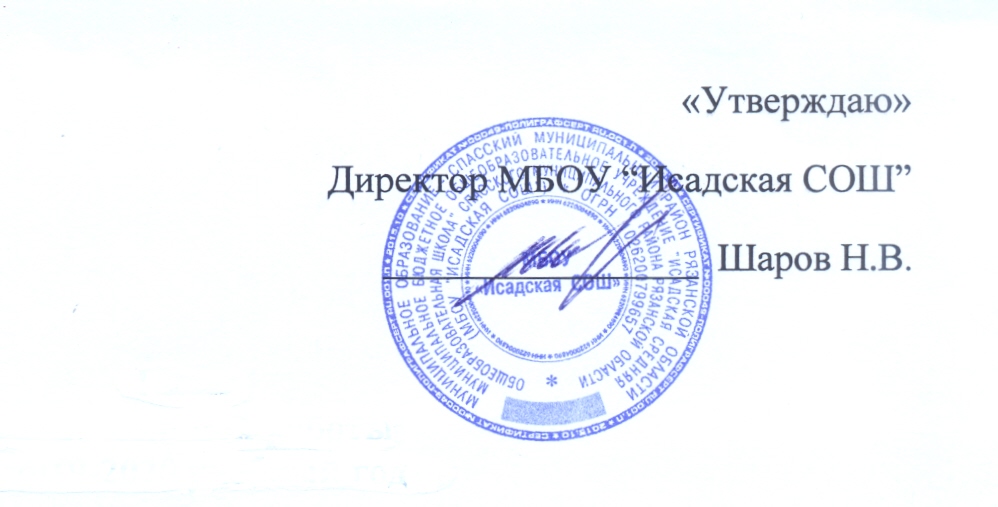 План                                                                                                                                      профориентационной работы  в МБОУ “Исадская СОШ” на 2020 – 2021 учебный годЦели оказание профориентационной поддержки учащимся в процессе выбора профиля обучения и сферы будущей профессиональной деятельности.выработка у школьников сознательного отношения к труду, профессиональное самоопределение в условиях свободы выбора сферы деятельности в соответствии со своими возможностями, способностями и с учетом требований рынка труда.Реализация плана предусматривает активное участие педагогов, родителей учащихся общеобразовательного учреждения, работодателей, сотрудников центра занятости населения и иных заинтересованных лиц в проведении профориентационных мероприятий, направленных на подготовку востребованных в регионе профессиональных кадров.Современная экономическая и политическая обстановка заставляет предъявлять все более высокие требования к индивидуальным психофизиологическим особенностям человека. Рыночные отношения кардинально меняют характер и цели труда: возрастает его интенсивность, усиливается напряженность, требуется высокий профессионализм, выносливость и ответственность.Профориентационная работа занимает важное место в деятельности школы, так как она связывает систему образования с экономической системой, потребности учащихся с их будущим. Для благополучия общества необходимо, чтобы каждый выпускник школы находил возможно более полное применение своим интересам, склонностям, не терял напрасно время, силы в поисках своего места в системе общественного производства, на котором мог бы принести наибольшую пользу и получить глубокое удовлетворение от своего труда.Профессиональная ориентация в школе - это система учебно-воспитательной работы, направленной на усвоение учащимися необходимого объёма знаний о социально-экономических и психофизических характеристиках профессий.В школе профориентационная работа проводится администрацией учреждения, классными руководителями, библиотекарем, учителями-предметниками.Главные задачи их деятельности по профориентации учащихся:сформировать положительное отношение к труду;научить разбираться в содержании профессиональной деятельности;научить соотносить требования, предъявляемые профессией, с индивидуальными качествами;научить анализировать свои  возможности  и  способности, (сформировать  потребность в осознании и оценке качеств и возможностей своей личности)План работы осуществляется поэтапно с учетом возрастных особенностей учащихся, преемственности  в содержании, формах и методах работы в начальной, основной, средней  школе.Основными направлениями профориентационной работе в школе являются:Профессиональная информация включает в себя сведения о мире профессий,  личностных и профессионально важных качествах человека, существенных для самоопределения, о системе учебных заведений и путях получения профессии, о потребностях общества в кадрах.Профессиональное воспитание включает в себя формирование склонностей и профессиональных интересов школьников. Сущность педагогической работы по профессиональному воспитанию заключается в том, чтобы побуждать учащихся к участию в разнообразных формах учебной и внеклассной работы, общественно-полезному и производственному труду, к активной пробе сил. Это позволяет на практическом опыте узнать и определить свои склонности и способности. Склонность развивается в процессе деятельности, а профессиональные знания успешно накапливаются при наличии профессиональных интересов. Важно, чтобы школьник пробовал себя в самых различных видах деятельности.Профессиональное консультирование - изучение личности учащегося и на этой основе выдача профессиональных рекомендаций. Профессиональная консультация чаще всего носит индивидуальный характер.Классные руководители  используют такие методы работы как наблюдение за деятельностью и развитием учащихся, изучение результатов их учебной и внеучебной деятельности, анкетирование, составление психолого-педагогических характеристик учащихся.Формы работы могут быть следующие:профориентационные уроки;экскурсии;классный час по профориентации;встречи со специалистами;профильные курсы по выбору;родительские собрания по профориентационной тематике и т.д.Содержание работыСрокиОтветственные1. Организационная работа в школе1. Организационная работа в школе1. Организационная работа в школеАнализ результатов профориентационной работы за прошлой учебный год (поступление в профессиональные учебные заведения 9,11 класс)СентябрьКлассные руководителиСоставление и утверждение плана профориентационной работы на новый учебный годСентябрьЗДВР,Классные руководителиОсуществление взаимодействия с районным центром занятостиВ течение годаЗДВРРазработка рекомендаций классным руководителям по планированию профориентационной работы с учащимися различных возрастных группСентябрьЗДВРПобор материалов для стенда по профориентацииВ течение годаЗДВР2. Работа классных руководителей по профориентации учащихся2. Работа классных руководителей по профориентации учащихся2. Работа классных руководителей по профориентации учащихсяПроведение тематических классных часов по профориентацииВ течение года по плану воспитательной работыКлассные руководителиОрганизация и проведение встреч с людьми различных профессий, бывшими выпускниками школыПо плану воспитательной работыЗДВР, классные руководителиОрганизация и проведение экскурсий на предприятия, где работают родителиПо плану воспитательной работыЗДВР, классные руководителиТестирование детей с целью выявления ценностных отношений ребенка к труду (1-4 классы)В течение годаКлассные руководителиОрганизация тестирования и анкетирования учащихся с целью выявления профессиональной направленности (5-11 класс)В течение годаКлассные руководителиУчастие в неделе по профориентации «Дороги, которые мы выбираем?»АпрельКлассные руководителиУчастие в профориентационном тестировании школьников «Билет в будущее»По графикуКлассные руководителиУчастие по Всероссийских открытых уроках по профессиональной навигации для школьников 8-11 классов на портале «ПроеКТОриЯ»По графикуКлассные руководители3. Работа библиотеки3. Работа библиотеки3. Работа библиотекиПроведение обзоров научно-популярной и художественной работы по вопросам профориентацииВ течение годаБиблиотекарьОказание помощи в подборе материала для классных часов по профориентацииВ течение годаБиблиотекарьСоздание информационных бюллетеней о профессияхВ течение годаБиблиотекарьВыставки книг по профориентацииВ течение годаБиблиотекарь4. Работа с родителями4. Работа с родителями4. Работа с родителямиРодительские собранияВ течение годаДиректор, заместители директора, классные руководителиИндивидуальные консультации с родителями по вопросу выбора профессии учащимисяВ течение годаКлассные руководителиОзнакомление родителей с исследованиями по выявлению склонностей и способностей ребенка (групповые и индивидуальные консультации)В течение годаКлассные руководителиИнформирование учащихся и родителей о проведении Дней открытых дверей в учебных заведениях г. Рязани, г. СпасскаВ течение годаКлассные руководители